EUROPEAN SCHOOL SPORT FEDERATION - ESSF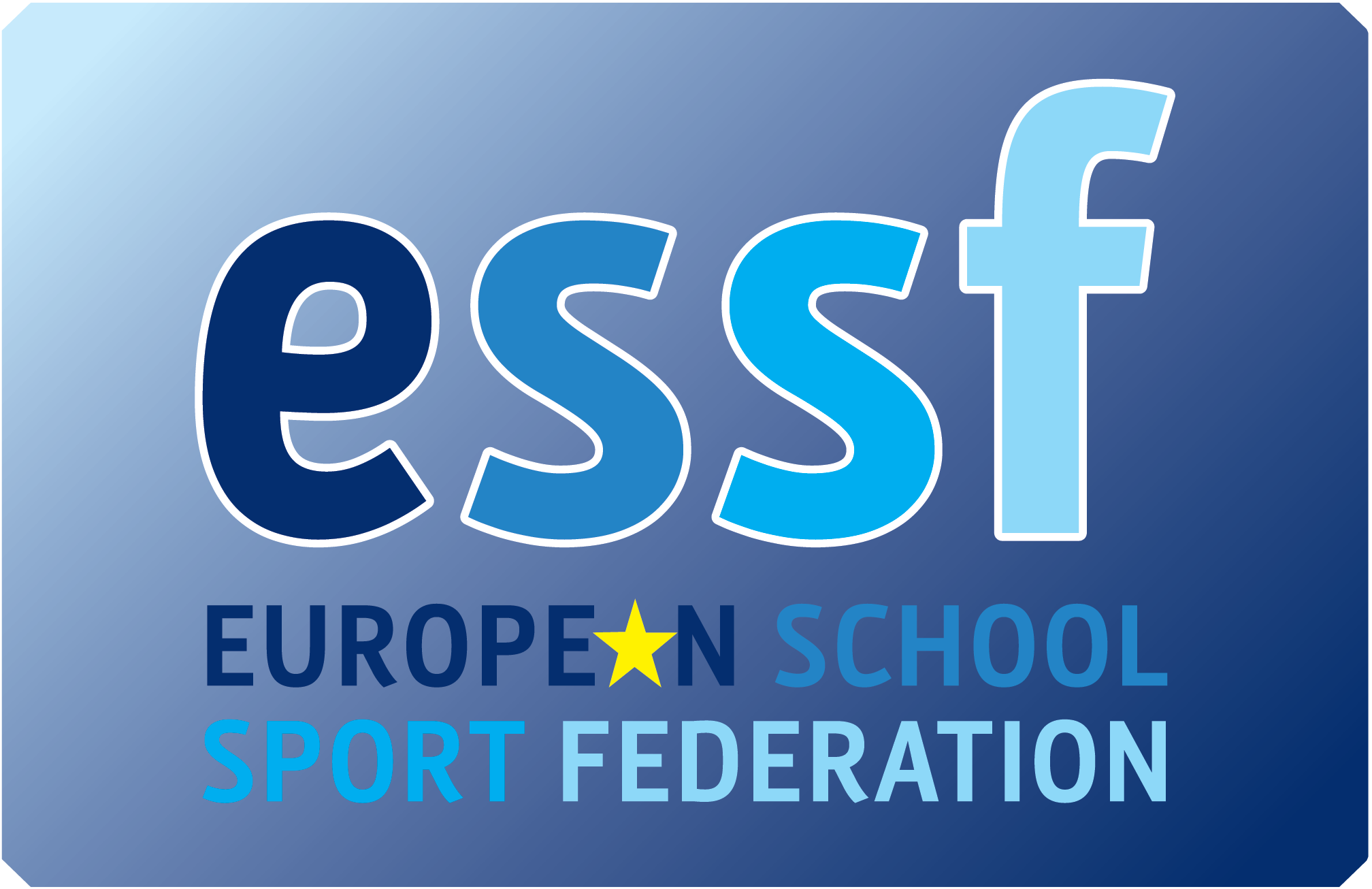 AFFILIATION FORMFOR ESSF MEMBERSHIP      GENERALEUROPEAN SCHOOL SPORT FEDERATIONAFFILIATION FORMFOR ESSF MEMBERSHIP AS FULL MEMBER     BOARDThe authority responsible for school sport, confirms the application for membership of the European School Sport Federation and took notice of the statutes of the ESSF.Signature of the President of the national organization or of the responsible member of the authority in charge of school sport.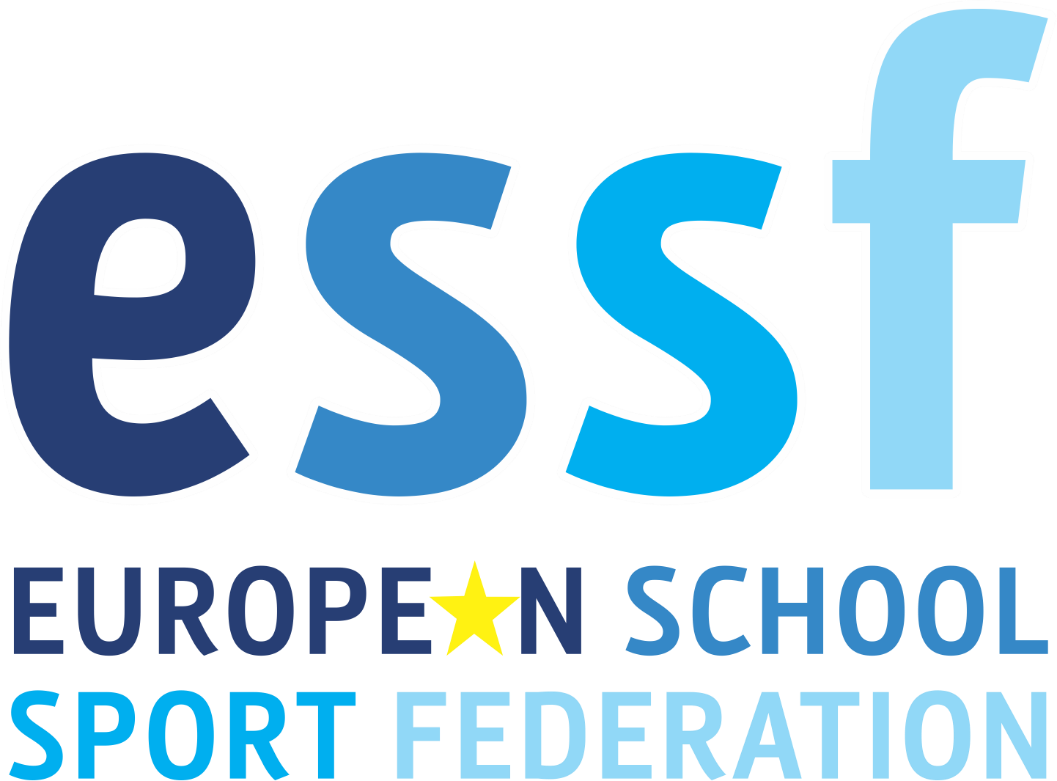 Country Country Country Country School Sport Organisation School Sport Organisation School Sport Organisation School Sport Organisation Address Address TelephoneFaxFaxEmailContact Person SOCIAL NETWORKSContact Person SOCIAL NETWORKSContact Person SOCIAL NETWORKSContact Person SOCIAL NETWORKSWebsiteWebsiteWebsiteWebsiteFacebookFacebookFacebookFacebookTwitterTwitterOthersOthersOthersOthers